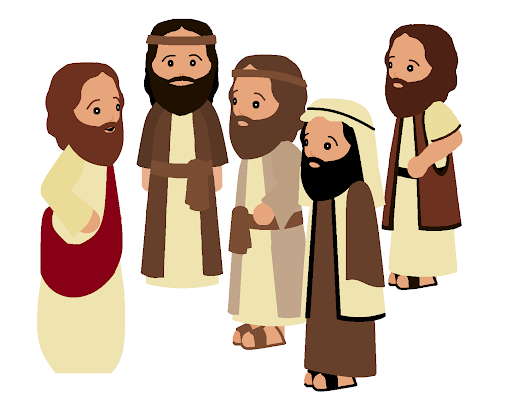 The Churches will be open for Private Prayer As you will have seen in the media, churches will be able to open for individual private prayer this week. There will be clear strict instructions to be followed in church to ensure that correct social distancing is observed and also so that the church can be cleaned after use.This week we shall open for Private Prayer at these times:Campsall:	Monday 15th June 2.00pm – 4.00pmBurghwallis: Thursday 18th June 2.00 – 4.00pmThis week’s gospel reading speaks about Jesus sending his apostles out to spread the Good News. They go out in twos to heal and to teach. They are expected to be self-sufficient, relying upon the generosity of those with whom they live. But there also is a warning for those who do not welcome them. The apostles are told not to waste their time but to shake the dust from their feet and move on. The apostles are sent to bring peace to those who receive them but there is judgement on those who reject their message. During these difficult times there have been many who have been open to the word of God speaking to them. May we all be faithful apostles – preaching the Good News in word and action to those who will listen. Fr RichardThe harvest is plentiful but the labourers are few.